107-8   Приведите уравнения реакций, соответствующие следующей схеме:104-8  Приведите уравнения реакций, соответствующие следующей схеме:73-8   Приведите уравнения реакций, соответствующие следующей схеме:70-70  Получите п-нитростирол из этилена, не используя других орг. в-в.70-71    Приведите уравнения реакций, соответствующие следующей схеме:70-72          Последовательно проведите следующие превращения:C3H8→X1→C6H14→X2→C6H12→C3H6О→C4H7NОC3H8→X1→C6H14→X2→C6H12→C3H6О→C4H7NО1234561+Br2 (hv)→ 2-Бромпропан - X1+Br2 (hv)→ 2-Бромпропан - X1+Br2 (hv)→ 2-Бромпропан - X1+Br2 (hv)→ 2-Бромпропан - X1+Br2 (hv)→ 2-Бромпропан - X1+Br2 (hv)→ 2-Бромпропан - X1+Br2 (hv)→ 2-Бромпропан - X1+Br2 (hv)→ 2-Бромпропан - X1+Br2 (hv)→ 2-Бромпропан - X1+Br2 (hv)→ 2-Бромпропан - X1+Br2 (hv)→ 2-Бромпропан - X1+Br2 (hv)→ 2-Бромпропан - X12+ Na(эфир) → 2,3-Диметилбутан- C6H14+ Na(эфир) → 2,3-Диметилбутан- C6H14+ Na(эфир) → 2,3-Диметилбутан- C6H14+ Na(эфир) → 2,3-Диметилбутан- C6H14+ Na(эфир) → 2,3-Диметилбутан- C6H14+ Na(эфир) → 2,3-Диметилбутан- C6H14+ Na(эфир) → 2,3-Диметилбутан- C6H14+ Na(эфир) → 2,3-Диметилбутан- C6H14+ Na(эфир) → 2,3-Диметилбутан- C6H14+ Na(эфир) → 2,3-Диметилбутан- C6H14+ Na(эфир) → 2,3-Диметилбутан- C6H14+ Na(эфир) → 2,3-Диметилбутан- C6H143+Br2 (hv)→ 2,3-Диметил,2-хлорбутан- X2+Br2 (hv)→ 2,3-Диметил,2-хлорбутан- X2+Br2 (hv)→ 2,3-Диметил,2-хлорбутан- X2+Br2 (hv)→ 2,3-Диметил,2-хлорбутан- X2+Br2 (hv)→ 2,3-Диметил,2-хлорбутан- X2+Br2 (hv)→ 2,3-Диметил,2-хлорбутан- X2+Br2 (hv)→ 2,3-Диметил,2-хлорбутан- X2+Br2 (hv)→ 2,3-Диметил,2-хлорбутан- X2+Br2 (hv)→ 2,3-Диметил,2-хлорбутан- X2+Br2 (hv)→ 2,3-Диметил,2-хлорбутан- X2+Br2 (hv)→ 2,3-Диметил,2-хлорбутан- X2+Br2 (hv)→ 2,3-Диметил,2-хлорбутан- X24+ КОН (спирт) →2,3-Диметилбутен- C6H12+ КОН (спирт) →2,3-Диметилбутен- C6H12+ КОН (спирт) →2,3-Диметилбутен- C6H12+ КОН (спирт) →2,3-Диметилбутен- C6H12+ КОН (спирт) →2,3-Диметилбутен- C6H12+ КОН (спирт) →2,3-Диметилбутен- C6H12+ КОН (спирт) →2,3-Диметилбутен- C6H12+ КОН (спирт) →2,3-Диметилбутен- C6H12+ КОН (спирт) →2,3-Диметилбутен- C6H12+ КОН (спирт) →2,3-Диметилбутен- C6H12+ КОН (спирт) →2,3-Диметилбутен- C6H12+ КОН (спирт) →2,3-Диметилбутен- C6H125 +4KMnO4+ 6H2 SO4→   ацетон- C3H6О +4KMnO4+ 6H2 SO4→   ацетон- C3H6О +4KMnO4+ 6H2 SO4→   ацетон- C3H6О +4KMnO4+ 6H2 SO4→   ацетон- C3H6О +4KMnO4+ 6H2 SO4→   ацетон- C3H6О +4KMnO4+ 6H2 SO4→   ацетон- C3H6О +4KMnO4+ 6H2 SO4→   ацетон- C3H6О +4KMnO4+ 6H2 SO4→   ацетон- C3H6О +4KMnO4+ 6H2 SO4→   ацетон- C3H6О +4KMnO4+ 6H2 SO4→   ацетон- C3H6О +4KMnO4+ 6H2 SO4→   ацетон- C3H6О +4KMnO4+ 6H2 SO4→   ацетон- C3H6О6+ HCN→   ацетонциангидрин (2-гидрокси-2-метилпропаннитрил).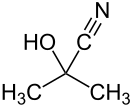 + HCN→   ацетонциангидрин (2-гидрокси-2-метилпропаннитрил).+ HCN→   ацетонциангидрин (2-гидрокси-2-метилпропаннитрил).+ HCN→   ацетонциангидрин (2-гидрокси-2-метилпропаннитрил).+ HCN→   ацетонциангидрин (2-гидрокси-2-метилпропаннитрил).+ HCN→   ацетонциангидрин (2-гидрокси-2-метилпропаннитрил).+ HCN→   ацетонциангидрин (2-гидрокси-2-метилпропаннитрил).+ HCN→   ацетонциангидрин (2-гидрокси-2-метилпропаннитрил).+ HCN→   ацетонциангидрин (2-гидрокси-2-метилпропаннитрил).+ HCN→   ацетонциангидрин (2-гидрокси-2-метилпропаннитрил).+ HCN→   ацетонциангидрин (2-гидрокси-2-метилпропаннитрил).+ HCN→   ацетонциангидрин (2-гидрокси-2-метилпропаннитрил).CH4→X1→C2H4О→C3H5NО→X2→C3H6О3→C4H8О3CH4→X1→C2H4О→C3H5NО→X2→C3H6О3→C4H8О3123456115000 C → СН≡ СН + 3Н215000 C → СН≡ СН + 3Н215000 C → СН≡ СН + 3Н215000 C → СН≡ СН + 3Н215000 C → СН≡ СН + 3Н215000 C → СН≡ СН + 3Н215000 C → СН≡ СН + 3Н215000 C → СН≡ СН + 3Н215000 C → СН≡ СН + 3Н215000 C → СН≡ СН + 3Н215000 C → СН≡ СН + 3Н215000 C → СН≡ СН + 3Н22+ Н2О(Кучеров) → этаналь- C2H4О+ Н2О(Кучеров) → этаналь- C2H4О+ Н2О(Кучеров) → этаналь- C2H4О+ Н2О(Кучеров) → этаналь- C2H4О+ Н2О(Кучеров) → этаналь- C2H4О+ Н2О(Кучеров) → этаналь- C2H4О+ Н2О(Кучеров) → этаналь- C2H4О+ Н2О(Кучеров) → этаналь- C2H4О+ Н2О(Кучеров) → этаналь- C2H4О+ Н2О(Кучеров) → этаналь- C2H4О+ Н2О(Кучеров) → этаналь- C2H4О+ Н2О(Кучеров) → этаналь- C2H4О3+ HCN→   ацетонциангидрин (2-гидрокси-2-метилпропаннитрил).+ HCN→   ацетонциангидрин (2-гидрокси-2-метилпропаннитрил).+ HCN→   ацетонциангидрин (2-гидрокси-2-метилпропаннитрил).+ HCN→   ацетонциангидрин (2-гидрокси-2-метилпропаннитрил).+ HCN→   ацетонциангидрин (2-гидрокси-2-метилпропаннитрил).+ HCN→   ацетонциангидрин (2-гидрокси-2-метилпропаннитрил).+ HCN→   ацетонциангидрин (2-гидрокси-2-метилпропаннитрил).+ HCN→   ацетонциангидрин (2-гидрокси-2-метилпропаннитрил).+ HCN→   ацетонциангидрин (2-гидрокси-2-метилпропаннитрил).+ HCN→   ацетонциангидрин (2-гидрокси-2-метилпропаннитрил).+ HCN→   ацетонциангидрин (2-гидрокси-2-метилпропаннитрил).+ HCN→   ацетонциангидрин (2-гидрокси-2-метилпропаннитрил).4+ КОН+ Н2О →лактат (соль молочной=2-гидроксипропановой кислоты) +NH3+ КОН+ Н2О →лактат (соль молочной=2-гидроксипропановой кислоты) +NH3+ КОН+ Н2О →лактат (соль молочной=2-гидроксипропановой кислоты) +NH3+ КОН+ Н2О →лактат (соль молочной=2-гидроксипропановой кислоты) +NH3+ КОН+ Н2О →лактат (соль молочной=2-гидроксипропановой кислоты) +NH3+ КОН+ Н2О →лактат (соль молочной=2-гидроксипропановой кислоты) +NH3+ КОН+ Н2О →лактат (соль молочной=2-гидроксипропановой кислоты) +NH3+ КОН+ Н2О →лактат (соль молочной=2-гидроксипропановой кислоты) +NH3+ КОН+ Н2О →лактат (соль молочной=2-гидроксипропановой кислоты) +NH3+ КОН+ Н2О →лактат (соль молочной=2-гидроксипропановой кислоты) +NH3+ КОН+ Н2О →лактат (соль молочной=2-гидроксипропановой кислоты) +NH3+ КОН+ Н2О →лактат (соль молочной=2-гидроксипропановой кислоты) +NH35 +H2 SO4 (разб) → молочная кислота   + КНSO4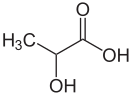  +H2 SO4 (разб) → молочная кислота   + КНSO4 +H2 SO4 (разб) → молочная кислота   + КНSO4 +H2 SO4 (разб) → молочная кислота   + КНSO4 +H2 SO4 (разб) → молочная кислота   + КНSO4 +H2 SO4 (разб) → молочная кислота   + КНSO4 +H2 SO4 (разб) → молочная кислота   + КНSO4 +H2 SO4 (разб) → молочная кислота   + КНSO4 +H2 SO4 (разб) → молочная кислота   + КНSO4 +H2 SO4 (разб) → молочная кислота   + КНSO4 +H2 SO4 (разб) → молочная кислота   + КНSO4 +H2 SO4 (разб) → молочная кислота   + КНSO46+ метанол (Н+)→   метиллактат (сл.эфир)+ метанол (Н+)→   метиллактат (сл.эфир)+ метанол (Н+)→   метиллактат (сл.эфир)+ метанол (Н+)→   метиллактат (сл.эфир)+ метанол (Н+)→   метиллактат (сл.эфир)+ метанол (Н+)→   метиллактат (сл.эфир)+ метанол (Н+)→   метиллактат (сл.эфир)+ метанол (Н+)→   метиллактат (сл.эфир)+ метанол (Н+)→   метиллактат (сл.эфир)+ метанол (Н+)→   метиллактат (сл.эфир)+ метанол (Н+)→   метиллактат (сл.эфир)+ метанол (Н+)→   метиллактат (сл.эфир)C3H8О→C3H6О2→Х1→C5H10О→X2→C6H14О→C6H12C3H8О→C3H6О2→Х1→C5H10О→X2→C6H14О→C6H1212345615Пентанол+ 4KMnO4+ 6H2 SO4→   5пентановая кислота + 3Н25Пентанол+ 4KMnO4+ 6H2 SO4→   5пентановая кислота + 3Н25Пентанол+ 4KMnO4+ 6H2 SO4→   5пентановая кислота + 3Н25Пентанол+ 4KMnO4+ 6H2 SO4→   5пентановая кислота + 3Н25Пентанол+ 4KMnO4+ 6H2 SO4→   5пентановая кислота + 3Н25Пентанол+ 4KMnO4+ 6H2 SO4→   5пентановая кислота + 3Н25Пентанол+ 4KMnO4+ 6H2 SO4→   5пентановая кислота + 3Н25Пентанол+ 4KMnO4+ 6H2 SO4→   5пентановая кислота + 3Н25Пентанол+ 4KMnO4+ 6H2 SO4→   5пентановая кислота + 3Н25Пентанол+ 4KMnO4+ 6H2 SO4→   5пентановая кислота + 3Н25Пентанол+ 4KMnO4+ 6H2 SO4→   5пентановая кислота + 3Н25Пентанол+ 4KMnO4+ 6H2 SO4→   5пентановая кислота + 3Н22+ СаО → пропионат Са+ СаО → пропионат Са+ СаО → пропионат Са+ СаО → пропионат Са+ СаО → пропионат Са+ СаО → пропионат Са+ СаО → пропионат Са+ СаО → пропионат Са+ СаО → пропионат Са+ СаО → пропионат Са+ СаО → пропионат Са+ СаО → пропионат Са3Прокаливание → пентанон-3 + СаСО3Прокаливание → пентанон-3 + СаСО3Прокаливание → пентанон-3 + СаСО3Прокаливание → пентанон-3 + СаСО3Прокаливание → пентанон-3 + СаСО3Прокаливание → пентанон-3 + СаСО3Прокаливание → пентанон-3 + СаСО3Прокаливание → пентанон-3 + СаСО3Прокаливание → пентанон-3 + СаСО3Прокаливание → пентанон-3 + СаСО3Прокаливание → пентанон-3 + СаСО3Прокаливание → пентанон-3 + СаСО34+СН3MgI+СН3MgI+СН3MgI+СН3MgI+СН3MgI+СН3MgI+СН3MgI+СН3MgI+СН3MgI+СН3MgI+СН3MgI+СН3MgI5 + Н2О → 2-Метилпентанол-2 (третичный спирт) + Н2О → 2-Метилпентанол-2 (третичный спирт) + Н2О → 2-Метилпентанол-2 (третичный спирт) + Н2О → 2-Метилпентанол-2 (третичный спирт) + Н2О → 2-Метилпентанол-2 (третичный спирт) + Н2О → 2-Метилпентанол-2 (третичный спирт) + Н2О → 2-Метилпентанол-2 (третичный спирт) + Н2О → 2-Метилпентанол-2 (третичный спирт) + Н2О → 2-Метилпентанол-2 (третичный спирт) + Н2О → 2-Метилпентанол-2 (третичный спирт) + Н2О → 2-Метилпентанол-2 (третичный спирт) + Н2О → 2-Метилпентанол-2 (третичный спирт)6+H2 SO4  →3-метилпентен-2+H2 SO4  →3-метилпентен-2+H2 SO4  →3-метилпентен-2+H2 SO4  →3-метилпентен-2+H2 SO4  →3-метилпентен-2+H2 SO4  →3-метилпентен-2+H2 SO4  →3-метилпентен-2+H2 SO4  →3-метилпентен-2+H2 SO4  →3-метилпентен-2+H2 SO4  →3-метилпентен-2+H2 SO4  →3-метилпентен-2+H2 SO4  →3-метилпентен-2C2H4→C2H2→C6H6→C8H10→C8H9NО2→C8H8BrNО2→C8H7NО2Дегидрирование этиленаБертло-ЗелинскогоАлкилирование этиленомНитрованиеГалогенирование в боковую цепьДегидрогалогенированиеC2H4→C2H2→C6H6→C8H10→C8H9NО2→C8H8BrNО2→C8H7NО21234561Ni(t0) →  C2H2+ Н2  Ni(t0) →  C2H2+ Н2  Ni(t0) →  C2H2+ Н2  Ni(t0) →  C2H2+ Н2  Ni(t0) →  C2H2+ Н2  Ni(t0) →  C2H2+ Н2  Ni(t0) →  C2H2+ Н2  Ni(t0) →  C2H2+ Н2  Ni(t0) →  C2H2+ Н2  Ni(t0) →  C2H2+ Н2  Ni(t0) →  C2H2+ Н2  Ni(t0) →  C2H2+ Н2  Ni(t0) →  C2H2+ Н2  2+ С(акт.), 6000 → C6H6+ С(акт.), 6000 → C6H6+ С(акт.), 6000 → C6H6+ С(акт.), 6000 → C6H6+ С(акт.), 6000 → C6H6+ С(акт.), 6000 → C6H6+ С(акт.), 6000 → C6H6+ С(акт.), 6000 → C6H6+ С(акт.), 6000 → C6H6+ С(акт.), 6000 → C6H6+ С(акт.), 6000 → C6H6+ С(акт.), 6000 → C6H6+ С(акт.), 6000 → C6H63+C2H4 (Н+)→ C8H10+C2H4 (Н+)→ C8H10+C2H4 (Н+)→ C8H10+C2H4 (Н+)→ C8H10+C2H4 (Н+)→ C8H10+C2H4 (Н+)→ C8H10+C2H4 (Н+)→ C8H10+C2H4 (Н+)→ C8H10+C2H4 (Н+)→ C8H10+C2H4 (Н+)→ C8H10+C2H4 (Н+)→ C8H10+C2H4 (Н+)→ C8H10+C2H4 (Н+)→ C8H104+ НNО3(H2 SO4  )→ C8H9NО2  (орто и пара)+ НNО3(H2 SO4  )→ C8H9NО2  (орто и пара)+ НNО3(H2 SO4  )→ C8H9NО2  (орто и пара)+ НNО3(H2 SO4  )→ C8H9NО2  (орто и пара)+ НNО3(H2 SO4  )→ C8H9NО2  (орто и пара)+ НNО3(H2 SO4  )→ C8H9NО2  (орто и пара)+ НNО3(H2 SO4  )→ C8H9NО2  (орто и пара)+ НNО3(H2 SO4  )→ C8H9NО2  (орто и пара)+ НNО3(H2 SO4  )→ C8H9NО2  (орто и пара)+ НNО3(H2 SO4  )→ C8H9NО2  (орто и пара)+ НNО3(H2 SO4  )→ C8H9NО2  (орто и пара)+ НNО3(H2 SO4  )→ C8H9NО2  (орто и пара)+ НNО3(H2 SO4  )→ C8H9NО2  (орто и пара)5 параизомер + Br2 (hv)→ (в боковую цепь) C8H8BrNО2  параизомер + Br2 (hv)→ (в боковую цепь) C8H8BrNО2  параизомер + Br2 (hv)→ (в боковую цепь) C8H8BrNО2  параизомер + Br2 (hv)→ (в боковую цепь) C8H8BrNО2  параизомер + Br2 (hv)→ (в боковую цепь) C8H8BrNО2  параизомер + Br2 (hv)→ (в боковую цепь) C8H8BrNО2  параизомер + Br2 (hv)→ (в боковую цепь) C8H8BrNО2  параизомер + Br2 (hv)→ (в боковую цепь) C8H8BrNО2  параизомер + Br2 (hv)→ (в боковую цепь) C8H8BrNО2  параизомер + Br2 (hv)→ (в боковую цепь) C8H8BrNО2  параизомер + Br2 (hv)→ (в боковую цепь) C8H8BrNО2  параизомер + Br2 (hv)→ (в боковую цепь) C8H8BrNО2  параизомер + Br2 (hv)→ (в боковую цепь) C8H8BrNО2 6+ КОН(спирт) → п-нитростирол+ КОН(спирт) → п-нитростирол+ КОН(спирт) → п-нитростирол+ КОН(спирт) → п-нитростирол+ КОН(спирт) → п-нитростирол+ КОН(спирт) → п-нитростирол+ КОН(спирт) → п-нитростирол+ КОН(спирт) → п-нитростирол+ КОН(спирт) → п-нитростирол+ КОН(спирт) → п-нитростирол+ КОН(спирт) → п-нитростирол+ КОН(спирт) → п-нитростирол+ КОН(спирт) → п-нитростирол